CONVENCION SOBRE EL COMERCIO INTERNACIONAL DE ESPECIES
AMENAZADAS DE FAUNA Y FLORA SILVESTRES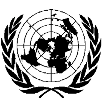 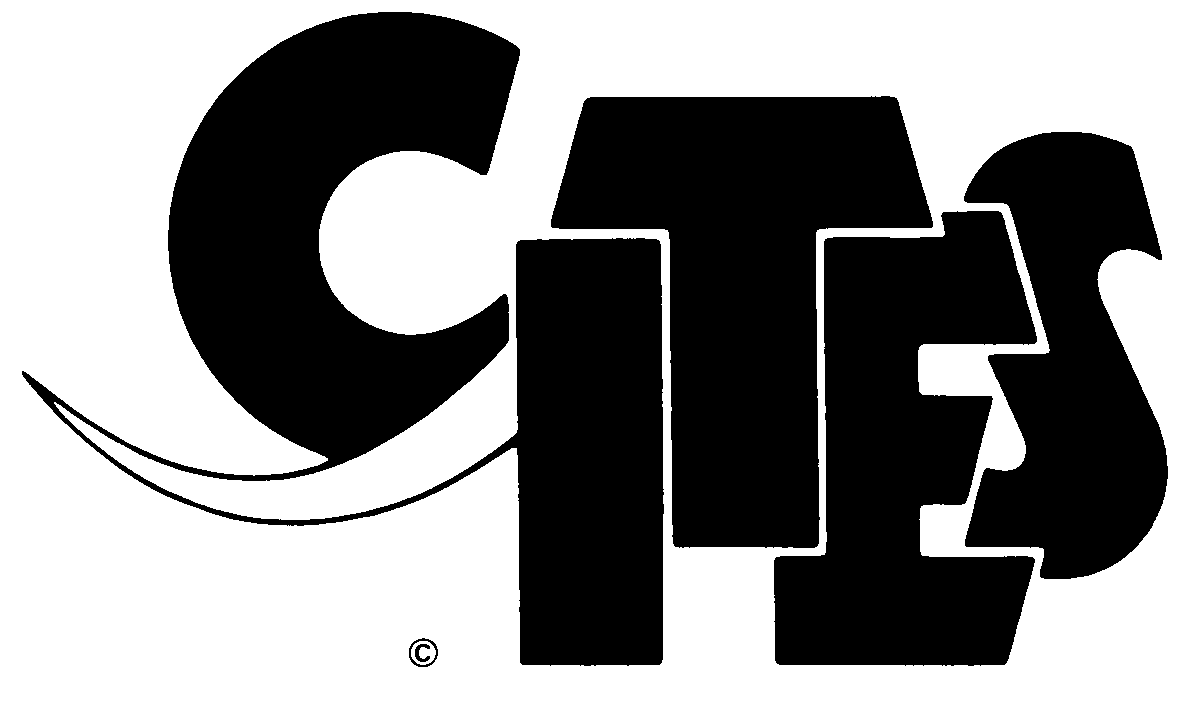 Sírvase rellenar un formulario para cada decomiso, o para los resultados de cada caso presentado ante el tribunal, y enviarlo a la dirección indicada supra.Información sobre decomisos de marfil y productos de elefante¿Es un la primera vez que se informa sobre este decomiso?	Sí 	No ¿Es informe complementario sobre una presentación anterior?	Sí 	No 1.	Fuente de información  		Fecha de la información:	Día _______     Mes ______________     Año 	2.	Fecha del decomiso: 	Día _______     Mes ______________     Año 		Organismo responsable del decomiso	3.	Tipo de actividad:  Exportación           Importación           Tránsito           Posesión 	Venta           En venta           Matanza ilegal           Otros 	4.	Lugar del hecho:  Lugar  		Ciudad  _______________________________   País  	5.	País de origen  	6.	País de exportación/reexportación  	7.	País de destino/importación  	8.	Especie de elefante:	  Africano           Asiático           Desconocida 9.	Tipo y cantidad de marfil:	Marfil no trabajado:	Número de colmillos/trozos ___________	Peso (kg) 		Marfil semitrabajado:	Número de trozos ___________________	Peso (kg) 		Marfil trabajado:	Número de trozos ___________________	Peso (kg) 		Porcentaje (%) de:     Antiguo _________   Nuevo __________   Desconocido 		Comentarios 	10.	Productos de elefante distintos del marfil:	Piel/cuero de elefante:  Número de piezas  ________________	Peso (kg) 		Productos de piel de elefante manufacturados:	Tipo de producto 		Peso (kg) _______________     Patas (No.) _______________	Pelo (kg) 		Otros (especifíquelos) 	11.	Otro contrabando incautado con los productos de elefante  	12.	Valor estimado de los productos de elefante incautados en el país de decomiso  	13.	Modo de transporte:  Aéreo           Marítimo           Terrestre 	Otros 	14.	Método de encubrimiento/fraude  	15.	Documentación:  Ninguna           Falsificada           Permiso falso 	Permiso válido pero envío equivocado           Otros 	16.	Método de detección:  Inspección de rutina       Intervención específica       Investigación 	Rayos X         Información secreta         Otros 	17.	Perfil de los delincuentes/sospechosos:	Nombre 		(Individuo o compañía)     Alias 		Dirección(es) 		Nos. de tel./fax 		Nacionalidad _____________________     No. de pasaporte/carnet de identidad 		Fecha de nacimiento: 	Día _______     Mes ______________     Año 		Sexo:  Masculino           Femenino           Desconocido 18.	Condición de los delincuentes/sospechosos:  Cazador           Comerciante intermediario 	Importador           Tallista/fabricante           Mayorista           Minorista           Exportador 	Turista/Consumidor         Correo         Agente de tramitación         Otros 		Reincidente:  Sí             No              Desconocido 	Información complementaria  	19.	El caso ante el tribunal  		a)	Presentado ante el tribunal:	Día _______     Mes ______________     Año 		b)	Sentencia del tribunal:	Día _______     Mes ______________     Año 		c)	Nombre del tribunal: 		d)	Veredicto / Sanción:  Inocente            Culpable 		Decomiso mantenido           Devolución de artículos           Prisión  (meses) 			Multa   (valor)  ____________________  Otros 	20.	Información complementaria  	21.	¿Se envió un Ecomensaje a Interpol?  Sí           No           Desconocido Nombre y cargo de la persona que rellena este formulario  	Nombre de la organización representada  	____________________________________________     Fecha 	